悠可集团官方网址：www.uco.com 参选类别：年度数字营销杰出服务商公司简介及核心优势悠可集团是中国领先的美妆品牌全价值链电商服务商。自2010年成立以来，悠可通过整合在美妆行业的广泛网络、资源、专业知识和技术，为全球品牌提供电商服务。目前，悠可集团拥有来自不同地区、产品类别众多的超过80多个品牌合作伙伴，包括全球Top10美妝品牌集团中的多个，欧莱雅、联合利华、雅诗兰黛、宝洁、资生堂、LVMH，Chanel等。悠可为品牌方提供可覆盖美妆电商全价值链条的服务，包括天猫、抖音、京东、唯品会等各大电商平台的市场进入、执行、履约及售后服务的整套服务链，为众多高端美妆品牌和新兴美妆品牌进入中国市场、抓住国内美妆电商消费浪潮做出了贡献，并为消费者提供了覆盖全消费场景的无缝体验。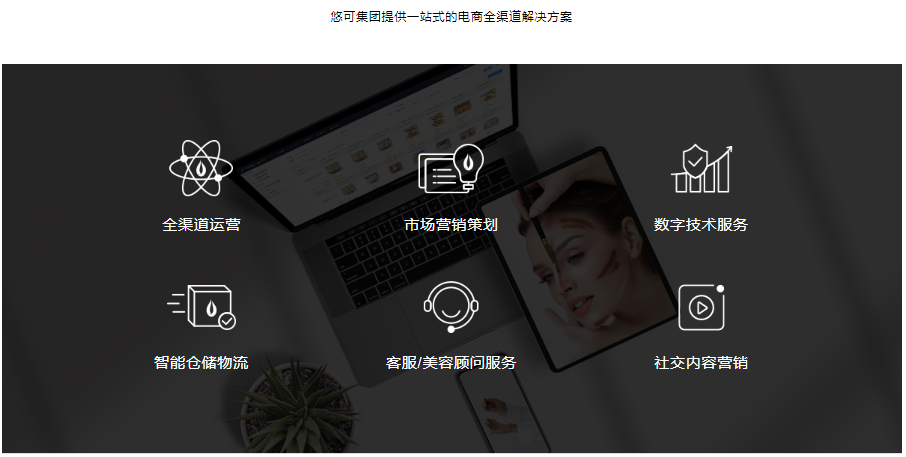 数字营销领域突出成绩业绩方面：作为国内美妆电商服务商龙头，2022年悠可稳健经营，继续保持了行业绝对领先优势。在双11大促中，悠可及成员企业AIRR.(东南亚电商服务商)分别成为阿里系平台中国和菲律宾2大市场的No.1美妆服务商。平台拓展：在快速扩张的抖音电商平台，悠可也积极布局，不仅拿下了2张品牌服务牌照，在双11也取得了不俗成绩，总GMV突破5亿元，服务的一大品牌成为国际高端美妆榜单No.1，另有4个成交千万级抖音店铺。数字营销：业绩达成的背后是悠可数字化营销技术成果的有力支撑。2022年，悠可集团旗下专注大数据营销的点正科技，建立了KOL 优选模型，服务于抖音电商短视频种草、直播带货等场景，在多个项目中有力提效CPUV下降50%+，5A拉新成本下降50%+，引流购买渗透率提升180%+；抖音数投一体化助力精细化人群运营，双11共建立大数据模型80+，对核心TA渗透增长25%+,促成购买100%。内容营销：在蓬勃发展的直播电商领域，悠可是淘宝天猫店铺直播运营业务板块，少数几个行业共建伙伴，也以自身过硬的经营能力，在双11中取得了亮眼的成绩。服务的一大店铺蝉联了天猫大快消店播自播榜单第一，也是首个场观过千万的店播间。另有18个自播间成交过千万，自播贡献的GMV同比增长30%+。服务的主要客户悠可服务了80+国际高端美妆品牌。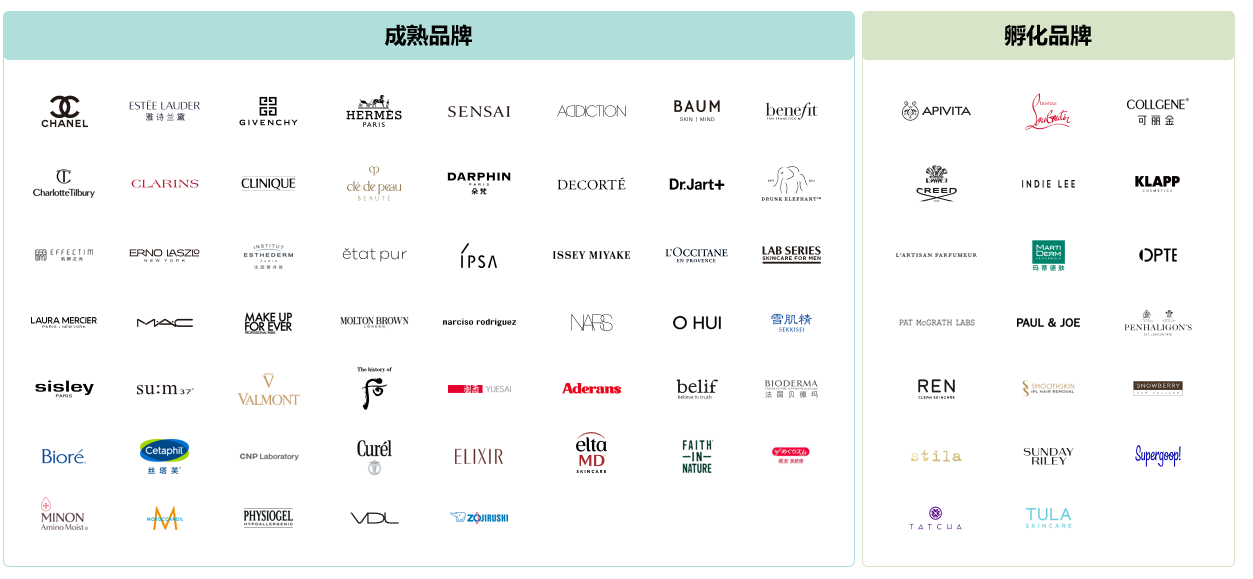 